                                РЕКОМЕНДАЦИИ ГРАЖДАНАМ ПРИ УГРОЗЕ ТЕРРОРИСТИЧЕСКИХ АКТОВ
Цель данных рекомендаций – помочь гражданам правильно ориентироваться и действовать в экстремальных и чрезвычайных ситуациях, а также обеспечить создание условий, способствующих расследованию преступлений. Любой человек должен точно представлять свое поведение и действия в экстремальных ситуациях, психологически быть готовым к самозащите.
Общие рекомендации:
1. Всегда контролируйте ситуацию вокруг себя, особенно когда находитесь на объектах транспорта, в культурно-развлекательных, спортивных и торговых центрах.
2. Обращайте внимание на подозрительных людей, предметы, на любые подозрительные мелочи, сообщайте обо всем подозрительном сотрудникам правоохранительных органов. Обычно люди, которые намериваются совершить террористический акт, проявляют странное беспокойство и суету, пытаются передать свои вещи кому-либо или каким-либо образом избавиться от них.
3. Никогда не принимайте от незнакомцев пакеты и сумки, не оставляйте свой багаж без присмотра.
4. Обращайте внимание на бесхозный автотранспорт. Имеются случаи, когда для совершения терактов, используется спецтранспорт, грузовые автомашины, транспортные средства, перевозящие легковоспламеняющиеся материалы или же используются старые невзрачные легковые автомашины, брошенные без присмотра в местах массового пребывания людей.
5. Обращайте внимание на бесхозные предметы, предметы, не соответствующие окружающей обстановке, устройства с признаками взрывного механизма. Сообщите о них сотрудникам правоохранительных органов, попросите окружающих удалиться от данного предмета на безопасное расстояние, не производите каких-либо действий с этим предметом, так как это может вызвать взрыв. Не пользуйтесь электро-радиоаппаратурой вблизи подозрительного предмета.
Необходимо помнить, что бесхозным предметом, который несет в себе разрушительную силу, может быть не только пакет или сверток, но и детские игрушки, расфасованные и запечатанные продукты питания, а также предметы бытового характера и всевозможные емкости, наполненные жидкостью. Подходящими прикрытиями для различных небольших взрывчатых веществ являются: цветы, крупные букеты или корзины с цветами, упаковки, различного вида сувениры, игрушки, видеокассеты.
6. У семьи должен быть план действий в чрезвычайных обстоятельствах, у всех членов семьи должны быть номера телефонов, адреса электронной почты;
7. В случае эвакуации, возьмите с собой набор предметов первой необходимости и документы.
8. Всегда узнавайте, где находятся резервные выходы из помещения.
9. В доме надо укрепить и опечатать входы в подвалы и на чердаки, установить домофон, освободить лестничные клетки и коридоры от загромождающих предметов.
10. Если произошел взрыв, пожар, землетрясение, никогда не пользуйтесь лифтом; старайтесь не поддаваться панике, что бы ни произошло.
11. При взрыве или начале стрельбы немедленно падайте на землю, лучше под прикрытие (бордюр, торговую палатку, машину и т.п.). Для большей безопасности накройте голову руками.
12. Случайно узнав о готовящемся теракте, немедленно сообщите об этом в правоохранительные органы.
Террористы могут установить взрывные устройства в самых неожиданных местах: на дорогах, в жилых домах, на транспорте, в общественных местах, припаркованных автомобилях. В настоящее время могут использоваться как промышленные, так и самодельные взрывные устройства, замаскированные под любые предметы. Заметив взрывоопасный предмет (гранату, снаряд, бомбу и т.п.), не подходите близко к нему, позовите находящихся поблизости людей и попросите немедленно сообщить о находке в милицию. Не позволяйте случайным людям прикасаться к опасному предмету или пытаться обезвредить его.
Совершая поездки в общественном транспорте, обращайте внимание на оставленные сумки, портфели, свертки, игрушки и другие бесхозные предметы, в которых могут находиться самодельные взрывные устройства. Немедленно сообщите об этом водителю, машинисту поезда, любому работнику милиции. Не открывайте их, не трогайте руками, предупредите стоящих рядом людей о возможной опасности.
Заходя в подъезд, обращайте внимание на посторонних людей и незнакомые предметы. Как правило, взрывное устройство в здании закладывают в подвалах, на первых этажах, около мусоропровода, под лестницами.
Признаки писем (бандеролей), которые должны вызвать подозрение:
— корреспонденция неожиданная;
— не имеет обратного адреса, неправильный адрес, неточности в написании адреса, неверно указан адресат;
— нестандартная по весу, размеру, форме, неровна по бокам, заклеена липкой лентой;
— помечена ограничениями типа «лично» и «конфиденциально»;
— имеет странный запах, цвет, в конвертах прощупываются вложения, не характерные для почтовых отправлений (порошки и т.д.);
— нет соответствующих марок или штампов почтовых отправлений.
В случае обнаружения подозрительных ёмкостей, содержащих неизвестные вещества (в порошкообразном, жидком или аэрозольном состоянии), рекомендуется:
— не пытаться самостоятельно вскрыть емкость, пакет, контейнер и др.;
— по возможности не брать в руки подозрительное письмо или бандероль;
— сообщить об этом факте территориальным органам Госсанэпиднадзора, МЧС РФ.Рекомендации руководителю учреждения при получении угрозы о взрыве
При обнаружении подозрительного предмета, взрывного устройства:
1. Не допустить паники.
2. Не допустить расползания слухов.
3. Немедленно сообщить об угрозе по телефону “02”.
4. О полученной информации сообщить только начальнику своей службы безопасности или специально подготовленной группе сотрудников.
5. Своими силами, не дожидаясь прибытия специалистов, по заранее разработанному плану организовать осмотр всех помещений с обязательным участием и опросом их персонала, ответственных и заведующих.
6. Не прикасаться к предметам, похожим на взрывоопасные.
7. Составить схему объекта с указанием предметов, похожих на взрывоопасные.
8. Прекратить погрузочно-разгрузочные работы.
9. Отвести после досмотра на безопасное расстояние автотранспорт, припаркованный у здания
10. Проанализировать обстановку и принять решение на эвакуацию.
Рекомендации сотрудникам учреждения при получении угрозы о взрыве
При обнаружении подозрительного предмета, взрывного устройства:
— незамедлительно поставить в известность о случившемся руководителя;
— зафиксировать время его обнаружения;
— до прибытия оперативно-следственной группы дать указания сотрудникам не трогать подозрительный предмет, не предпринимать самостоятельных действий с ним, находиться от него (не приближаясь) на безопасном расстоянии;
— обеспечить возможность беспрепятственного прохода (проезда) к месту нахождения подозрительного предмета сотрудников и автомашин правоохранительных органов, скорой медицинской помощи, пожарной охраны, МЧС России, служб эксплуатации;
— лицам, обнаружившим опасный или подозрительный предмет, до прибытия оперативно-следственной группы находиться на безопасном расстоянии от этого предмета в готовности дать показания, касающиеся случившегося;
— в случае необходимости или по указанию правоохранительных органов или спецслужб руководитель или лицо, его заменяющее, подает команду для осуществления эвакуации личного состава согласно плану эвакуации.
При поступлении угрозы по телефону:
— не оставлять без внимания ни одного подобного сигнала;
— сотруднику, получившему это сообщение, надо постараться дословно запомнить разговор и зафиксировать его на бумаге, отметить точное время начала разговора и его окончания;
— запомнить и записать особенности речи звонившего человека;
— отметить звуковой фон (шум автомашин, железнодорожного транспорта, звук теле-радио аппаратуры). Это поможет правоохранительным органам и спецслужбам быстрее задержать преступника;
— немедленно доложить об этом руководителю учреждения для принятия соответствующих мер (немедленной эвакуации) и сообщения о поступившей угрозе в правоохранительные органы.
При получении угрозы в письменном виде:
— обращаться с полученным документом предельно осторожно: поместить его в чистый полиэтиленовый пакет, ничего не выбрасывая (конверт, все вложения);
— постараться не оставлять на документе отпечатков своих пальцев;
— представить полученный документ руководителю учреждения или лицу, его замещающего, для сообщения и последующей передачи документа в правоохранительные органы.
Для обнаружения угрозы химического или биологического терроризма:
1. Установить факты применения в террористических целях химических веществ и биологических агентов можно лишь по внешним признакам:
— рассыпанным подозрительным порошкам и разлитым жидкостям;
— изменения цвета и запаха (вкуса) воздуха, воды, продуктов питания;
— появлению отклонений в поведение людей, животных и птиц, подвергшихся их воздействию.
2. При возникновении опасности эпидемии или воздействия биологических агентов необходимо максимально сократить контакты с другими людьми, прекратить посещения общественных мест, не выходить без крайней необходимости на улицу (выходить только в средствах индивидуальной защиты, хотя бы простейших: ватно-марлевые повязки, наглухо застегнутая верхняя одежда с капюшоном, сапоги, перчатки).
Поведение в толпе:
1. Избегайте больших скоплений людей.
2. Не присоединяйтесь к толпе, как бы ни хотелось посмотреть на происходящие события.
3. Если оказались в толпе, позвольте ей нести Вас, но попытайтесь выбраться из неё.
4. Глубоко вдохните и разведите согнутые в локтях руки чуть в стороны, чтобы грудная клетка не была сдавлена.
5. Стремитесь оказаться подальше от высоких и крупных людей, людей с громоздкими предметами и большими сумками.
6. Любыми способами старайтесь удержаться на ногах.
7. Не держите руки в карманах.
8. Двигаясь, поднимайте ноги как можно выше, ставьте ногу на полную стопу, не семените, не поднимайтесь на цыпочки.
9. Если давка приняла угрожающий характер, немедленно, не раздумывая, освободитесь от любой ноши, прежде всего от сумки на длинном ремне и шарфа.
10. Если что-то уронили, ни в коем случае не наклоняйтесь, чтобы поднять.
11. Если Вы упали, постарайтесь как можно быстрее подняться на ноги. При этом не опирайтесь на руки (их отдавят либо сломают). Старайтесь хоть на мгновение встать на подошвы или на носки. Обретя опору, «выныривайте», резко оттолкнувшись от земли ногами. Если встать не удается, свернитесь клубком, защитите голову предплечьями, а ладонями прикройте затылок.
12. Попав в переполненное людьми помещение, заранее определите, какие места при возникновении экстремальной ситуации наиболее опасны (проходы между секторами на стадионе, стеклянные двери и перегородки в концертных залах и т.п.).
13. Легче всего укрыться от толпы в углах зала или вблизи стен, но сложнее оттуда добираться до выхода.
14. При возникновении паники старайтесь сохранить спокойствие и способность трезво оценивать ситуацию.
15. Во время массовых беспорядков постарайтесь не попасть в толпу, как участников, так и зрителей. Вы можете попасть под действия бойцов спецподразделений.
При захвате в заложники:
1. Помните, ваша цель – остаться в живых.
2. Любой человек по стечению обстоятельств может оказаться заложником у преступников. При этом преступники могут добиваться достижения политических целей, получения выкупа и т.п.
3. Во всех случаях ваша жизнь становится предметом торга для террористов.
4. Захват может произойти в транспорте, в учреждении, на улице, в квартире.
5. Неожиданное движение или шум могут повлечь жестокий отпор со стороны террористов. Не допускайте действий, которые могут спровоцировать террористов к применению оружия и привести к человеческим жертвам;
6. Переносите лишения, оскорбления, не смотрите преступникам в глаза (для нервного человека это сигнал к агрессии), не ведите себя вызывающе;
7. Не пытайтесь оказывать сопротивление;
8. Если с вами находятся дети, найдите для них безопасное место, постарайтесь закрыть их от случайных пуль, по возможности находитесь рядом с ними;
9. При необходимости выполняйте требования преступников, не противоречьте им, не рискуйте жизнью окружающих и своей собственной, старайтесь не допускать паники;
10. В случае когда необходима медицинская помощь, говорите спокойно и кратко, не нервируя бандитов, ничего не предпринимайте, пока не получите разрешения.
11. Будьте внимательны, постарайтесь запомнить приметы преступников, отличительные черты их лиц, одежду, имена, клички, возможные шрамы и татуировки, особенности речи и манеры поведения, тематику разговоров и т.п.
12. Помните, что, получив сообщение о вашем захвате, спецслужбы уже начали действовать и предпримут все необходимое для вашего освобождения.
13. Во время проведения спецслужбами операции по вашему освобождению неукоснительно соблюдайте следующие требования:
— лежите на полу лицом вниз, голову закройте руками и не двигайтесь;
— ни в коем случае не бегите навстречу сотрудникам спецслужб или от них, так как они могут принять вас за преступника;
— если есть возможность, держитесь подальше от проемов дверей и окон.
14. Если вы оказались запертыми в каком-либо помещении, то постарайтесь привлечь чье-либо внимание. Для этого разбейте оконное стекло и позовите на помощь, при наличии спичек подожгите бумагу и поднесите ближе к пожарному датчику и т.п.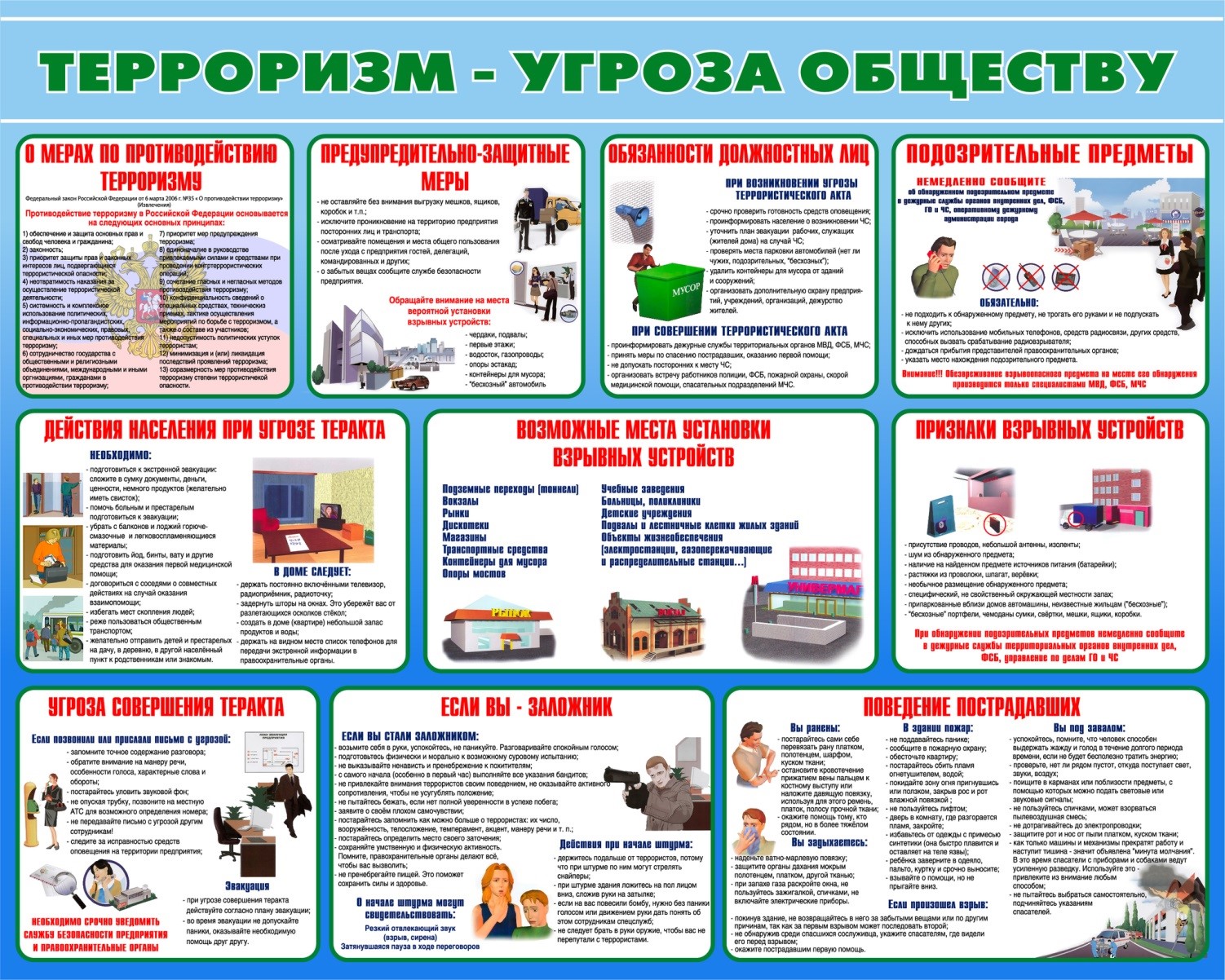 